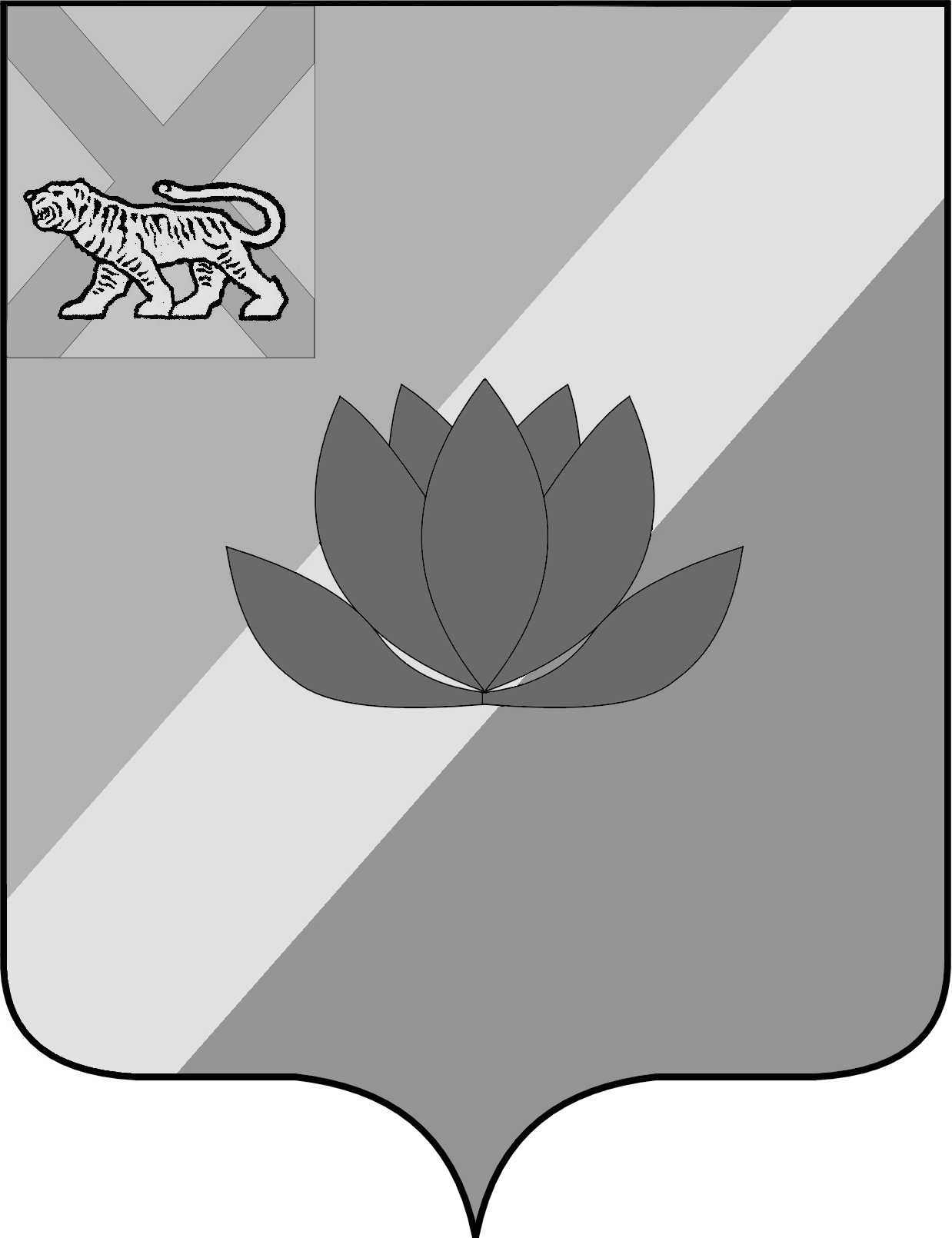 АДМИНИСТРАЦИЯ  ЛЕСОЗАВОДСКОГО ГОРОДСКОГО ОКРУГАФИНАНСОВОЕ УПРАВЛЕНИЕПРИКАЗ17.08.2016 года                               	   г.Лесозаводск                                               № 15Об утверждении методики прогнозирования поступлений по кодам классификации доходов, закрепленным за финансовым управлением администрации Лесозаводского городского округаВ соответствии со статьей 160.1 Бюджетного кодекса Российской Федерации, во исполнение постановления Правительства Российской Федерации от 23 июня 2016 года № 574 «Об общих требованиях к методике прогнозирования поступлений доходов в бюджеты бюджетной системы Российской Федерации», ПРИКАЗЫВАЮ:1. Утвердить методику прогнозирования поступлений по кодам классификации доходов, закрепленным за финансовым управлением администрации Лесозаводского городского округа в соответствии с приложением к настоящему приказу. 2. Настоящий приказ вступает в силу со дня его подписания.3. Контроль за исполнением настоящего приказа оставляю за собой.Начальник финансового управления				   	              В.Г.СинюковаОЗНАКОМЛЕНЫ:Начальник бюджетного отдела						В.М. ГладышенкоНачальник отдела учета и отчетности					 И.Б. МаисеенкоГлавный специалист 1 разряда						С.В. ГранжеГлавный специалист 1 разряда						Ю.В. Жук Главный специалист 1 разряда						А.А. ГладкихВедущий специалист 1 разряда						 Г.Ф. РожковичПриложение к приказу финансового управления администрации Лесозаводского городского округаот 17 августа . № 15 Методика прогнозирования поступлений по кодам классификации доходов, закрепленным за финансовым управлением администрации Лесозаводского городского округа1. Методика прогнозирования поступлений по кодам классификации доходов, закрепленным за финансовым управлением администрации Лесозаводского городского округа (далее – Методика) устанавливает порядок расчета прогнозных объемов поступлений по кодам классификации доходов, закрепленным за финансовым управлением администрации Лесозаводского городского округа (далее – кодам доходов).2. Настоящая методика разработана в  целях  повышения  объективности  прогнозирования поступлений по кодам доходов, а также в целях  реализации  повышения  эффективности  управления  муниципальными  финансами.3. Прогнозирование поступлений по кодам доходов, осуществляется в соответствии со следующим перечнем:4. Прогнозирование поступлений по кодам доходов осуществляется  в  соответствии  с  действующим  бюджетным  и  налоговым законодательством  Российской  Федерации,  а  также  нормативными  правовыми  актами Приморского края и Лесозаводского городского округа.5. Расчеты прогноза поступлений по кодам доходов производятся в соответствии со следующими документами и показателями: -  прогноз  социально-экономического  развития  Лесозаводского городского округа на очередной финансовый год и плановый период (показатели базового варианта прогноза); -  отчетность органов федерального казначейства; - отчетность об исполнении бюджета Лесозаводского городского округа; - оценка поступлений платежей в бюджет в текущем финансовом году.6. Расчет прогноза поступлений по кодам доходов производится при формировании бюджета Лесозаводского городского округа (далее – бюджет городского округа) на очередной финансовый год и плановый период, а также при его уточнении.Обновление указанных расчетов может производиться по мере необходимости в течение текущего финансового года с учетом фактического исполнения бюджета городского округа.7. При отсутствии необходимых исходных данных прогноз поступлений по кодам доходов рассчитывается исходя из оценки поступлений этих доходов в текущем финансовом году.8. Прогноз поступления прочих доходов от компенсации затрат бюджета городского округа осуществляется исходя из ожидаемого поступления в текущем году с учетом изменений законодательства, динамики поступления за три года, предшествующие планируемому. Прогноз по данному виду доходов корректируется на поступления, имеющие нестабильный (разовый) характер.Прогноз поступления прочих доходов от компенсации затрат бюджета городского округа на очередной финансовый год и каждый год планового периода определяется формуле:ПД = (П3 + П2 + П1 + Пm)/4 +/- Д, где:ПД - сумма  прочих доходов от компенсации затрат бюджета городского округа, прогнозируемая к поступлению в бюджет городского округа, в прогнозируемом годуП3 + П2 + П1 – фактическое значение годовых поступлений за три отчетных года;Д - поступления, имеющие нестабильный (разовый) характер;Пm – ожидаемый объем поступлений в текущем финансовом году, рассчитываемый по следующей формуле:Пm= (Пфакт/k)*12, где:Пфакт – фактическое значение поступлений за истекший период текущего года;k – количество месяцев истекшего периода текущего года.9. Размер дотации бюджету городского округа на выравнивание бюджетной обеспеченности определяется в соответствии с Методикой расчета дотаций на выравнивание бюджетной обеспеченности муниципальных районов (городских округов), утвержденной законом Приморского края от 02 августа 2005 года № 271-КЗ «О бюджетном устройстве, бюджетном процессе и межбюджетных отношениях в Приморском крае».10. Размер дотации бюджету городского округа на поддержку мер по обеспечению сбалансированности бюджета определяется в соответствии с Порядком распределения иных межбюджетных трансфертов на поддержку мер по обеспечению сбалансированности бюджетов муниципальных образований Приморского края, ежегодно утверждаемым Администрации Приморского края.11. Прочие безвозмездные поступления в бюджет городского округа рассчитываются в соответствии с действующим законодательством с учетом ожидаемой оценки их начисления (поступления) за базисный период.12. Перечисления из бюджета городского округа для осуществления возврата (зачета) излишне уплаченных или излишне взысканных сумм налогов, сборов и иных платежей, а также сумм процентов за несвоевременное осуществление такого возврата и процентов, начисленных на излишне взысканные суммы рассчитываются в соответствии с действующим законодательством с учетом ожидаемой оценки их начисления (поступления) за базисный период.	_________________________Ведущий специалист 1 разряда						М.В. Володин987финансовое управление администрации Лесозаводского городского округа9871 13 02994 04 0000 130Прочие доходы от компенсации затрат бюджетов городских округов9872 02 01001 04 0000 151Дотации бюджетам городских округов на выравнивание бюджетной обеспеченности9872 02 01003 04 0000 151Дотации бюджетам городских округов на поддержку мер по обеспечению сбалансированности бюджетов9872 07 04050 04 0000 180Прочие безвозмездные поступления в бюджеты городских округов9872 08 04000 04 0000 180Перечисления из бюджетов городских округов (в бюджеты городских округов) для осуществления возврата (зачета) излишне уплаченных или излишне взысканных сумм налогов, сборов и иных платежей, а также сумм процентов за несвоевременное осуществление такого возврата и процентов, начисленных на излишне взысканные суммы